 Jokes of the week!Knock knockIsabelIsabel whoIsabel not working 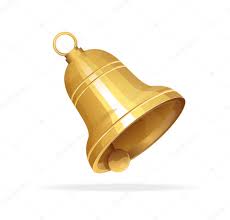 Knock knock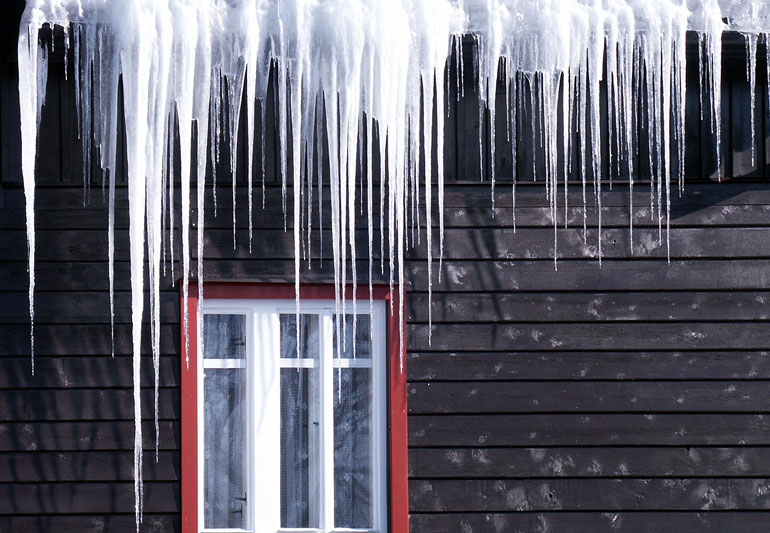 Who’s there?Icy Icy who Icy you there Why is a koala not a bear?Because it doesn’t have the right koalafications  